Table of Contents1	Purpose and Scope	32	Definitions	43	Service Description	54	Term of Contract	75	Orders and Delivery	86	Service Assurance and Performance	97	Pricing	108	Fault Handling	119	Network Operations and Maintenance	1210	Forecasts	13Purpose and ScopeThis Sub Annex sets out the terms and conditions under which Oman Broadband will provide Co-location Space at an Oman Broadband Data Centre for hosting the Co-location Equipment.DefinitionsSee Definitions in Annex A of the Agreement.Service Description Oman Broadband will provide three types of Co-location Space within Oman Broadband facilities:Secure Cage Space (of approximately 6m2) located in a secured area comprising a mesh wall around Requesting Licensee’s Co-location Equipment with dedicated connectivity infrastructure; or Indoor Shared Co-location Space, which is an indoor space in a common area where Requesting Licensee Co-location Equipment is hosted within one or more separate lockable cabinets provided by Oman Broadband. Outdoor Shared Co-location Space, which is a space in a common area exterior to the Data Centre, where Requesting Licensee Co-location Equipment is hosted outside of the Data Centre, either attached to the building or within the boundary perimeter. FacilitiesThe following basic facilities shall be provided at the Co-location Space, for types i and ii of the Co-location Service:Air-conditioning system; Power (–48V DC):–48V DC supply with separate A+B systems (redundancy) Both A+B system rectifiers equipped on an N+N basis (redundancy)Both A+B systems with ‘back-up battery’ (UPS) with guaranteed minimum autonomy of 4 hours230V AC double socket for test equipment onlyOn-site Standby Generator (redundancy) Transmission Tie Cable;Fire suppression system;Security card or similar access system to each co-location site;Security System including intruder alarms CCTV, etc;Lighting.Facilities for type iii, Outdoor Colocation Space, will only include Power, and Security Card, as defined above.  Except as provided in this Annex, Requesting Licensee shall, at its own cost, provide all installation materials and manpower needed for the installation of its own Equipment.PowerThe provision of power is included in the Co-location Service with a cap of 2kW per Secure Cage Space and 1kW for space in the Shared Co-location Space, either Indoor or Outdoor. Beyond this power consumption, additional charges will apply, as set out in Annex E.The monthly recurring power charge will be included as part of the Co-location Service, subject to conditions in Clause ‎8.For the avoidance of doubt, the supply voltage used for computation of single-phase AC and DC shall be 230V and 48V respectively. (The AC supply is for the use of test equipment only. Operational AC equipment requiring UPS should be fed via 48V DC to 230V AC inverters connected to the –48V DC supply).Cable TerminationOman Broadband offers the ability for Requesting Licensee to terminate its own fibre strands in a cable at the Co-location Equipment in Oman Broadband’s Data Centre site, for the sole purpose of connecting to Requesting Licensee’s Co-location Equipment.Separate charges will apply for fibre strand termination, as defined in Annex E. For Cable Termination, Oman Broadband will:provide building entry of Requesting Licensee’s fibre strands; provide physical routing of Requesting Licensee’s fibre strands through Oman Broadband internal cable trays and termination of Requesting Licensee’s fibre strands onto the Co-location Equipment in Oman Broadband Data Centre; andperform all necessary patching between Oman Broadband Equipment and Requesting Licensee’s Co-location Equipment.For the avoidance of doubt, this Service shall only be offered for cable strands in Requesting Licensee’s cable that are used for Co-location purposes.Term of ContractThe minimum contract term for each Co-location Connect Order shall be one (1) year, starting from the service activation date of the respective service.After the 1-year contract period, the contract term shall be automatically renewed, on a monthly basis, until the Service is terminated by Requesting Licensee by sending a request for disconnection to Oman Broadband.Orders and DeliveryIf Requesting Licensee wishes to include special works beyond the standard Co-location Service, this may be offered by Oman Broadband, subject to feasibility. Such special works may include connectivity between indoor and outdoor colocation space. Requesting Licensee should send a written request to Oman Broadband, asking that it conduct such special works. In such cases, Requesting Licensee will pay all reasonable costs incurred by Oman Broadband in performing these special works, subject to the following conditions: The costs incurred by Oman Broadband will relate to the work that Oman Broadband needs to perform on behalf of Requesting Licensee; and Before incurring the costs, Oman Broadband will provide Requesting Licensee with reasonable notice that the request requires Oman Broadband to undertake such work. The notice shall outline the following: the reasonable costs which Oman Broadband will pass onto Requesting Licensee (including a breakdown of the individual cost components and justification for incurring each cost component); and a binding quote to Requesting Licensee in respect of the work to be undertaken by Oman Broadband which shall be valid for a period of ten (10) Business Days (or such other timeframe as may be agreed between the Parties).Any dispute in respect of determining the reasonable costs set out in the notice shall be resolved in accordance with Clause 20 of the Main Body of the Agreement.Oman Broadband shall not be responsible for any damage to Requesting Licensee’s Co-location Equipment caused by anything in the Data Centre site that is beyond Oman Broadband’s control. Oman Broadband shall only be responsible for damage caused through negligence or a wilful or reckless breach of this Agreement.In the event that the Requesting Licensee wishes to undertake their own special works these must be fully approved in writing and supervised by Oman Broadband prior to implementation.It is the responsibility of the Requesting Licensee to ensure that all necessary permissions are obtained prior to the installation of equipment or the undertaking of special works in colocation facilitiesOther ordering and delivery Clauses shall be as per Annex D.Service Assurance and PerformanceService assurance and performance shall be as per Annex D.The timeframes related to provisioning work for Co-location Service to be undertaken by Oman Broadband in this Agreement may be subject to delays caused by events outside of Oman Broadband’s reasonable control, in which case such failure to meet the timeframes shall not constitute a breach of this Agreement, and this Clause of this Agreement shall not apply. Oman Broadband must notify Requesting Licensee as soon as practicable upon the occurrence of such an event, stating the cause and specifying a new commitment date for completion of the relevant provisioning work. PricingPricing shall be as per Annex E. Fault HandlingProcesses for fault handling shall be as per Annex D. Network Operations and MaintenanceRefer to the Main Body of the Agreement and Annex D. ForecastsRefer to the Main Body of the Agreement. 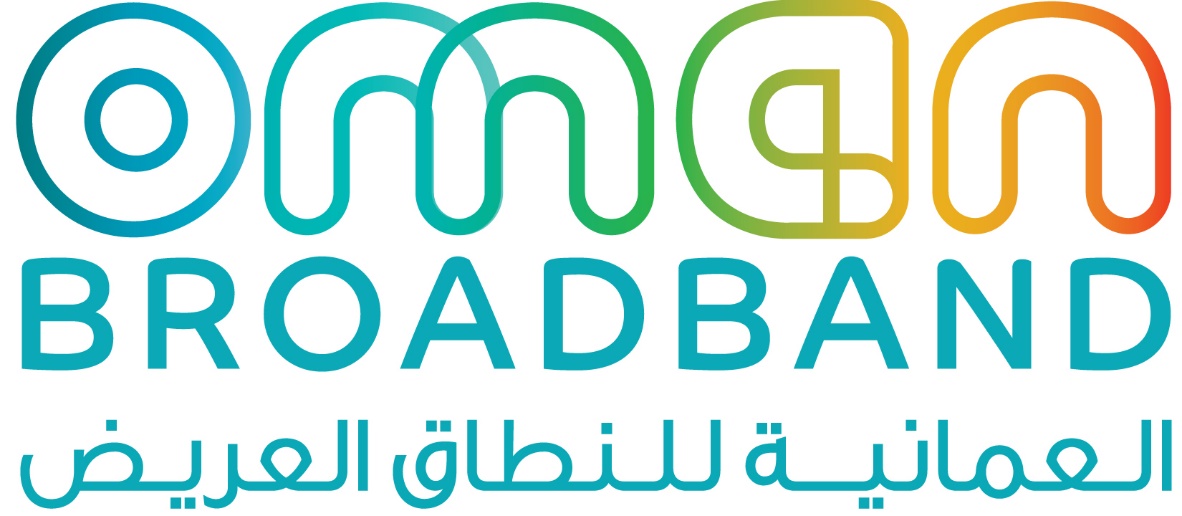 